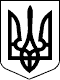 МІНІСТЕРСТВО ЗАХИСТУ ДОВКІЛЛЯ ТА ПРИРОДНИХ РЕСУРСІВ УКРАЇНИН А К А ЗПро затвердження Порядкурозроблення планів управліннявідходами підприємств, установ та організаційВідповідно до частини другої статті 53 Закону України «Про управління відходами» та з метою встановлення єдиних правил щодо розроблення планів управління відходами підприємств, установ та організаційНАКАЗУЮ:1. Затвердити Порядок розроблення планів управління відходами підприємств, установ та організацій, що додається.2. Департаменту цифрової трансформації, електронних публічних послуг та управління відходами (Євгенія ПОПОВИЧ) забезпечити подання цього наказу в установленому порядку на державну реєстрацію до Міністерства юстиції України.3. Цей наказ набирає чинності з дня його офіційного опублікування.4. Контроль за виконанням цього наказу покласти на заступника Міністра з питань цифрового розвитку, цифрових трансформацій і цифровізації Сергія ВЛАСЕНКА.Міністр							                      Руслан СТРІЛЕЦЬ______________ 20__ р.Київ   № ______________